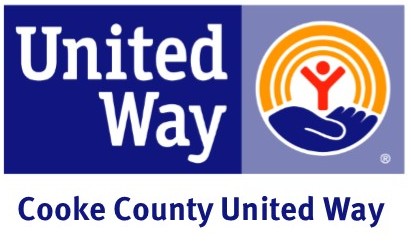 Announcement of Company Campaign EmailSubject: Campaign DatesThis year our United Way campaign begins on (date). We have many fun activities planned. United Way gives us an opportunity to fight for what we believe in. I am excited and encourage your involvement.Below are some important dates to mark on your calendar:(DATE)		________________ (Kickoff Event/Meeting)(DATE)		________________ (Event/Meeting)(DATE)		________________ (Event/Meeting)(DATE)		________________ (Event/Meeting)(DATE)		________________ (Pledge forms/donations due)Bring your enthusiasm!Sincerely, (CEO and/or Coordinator)